Классный час «Это Беларусь моя!»Цель: сформировать у учащихся чувство любви и уважения к своей Родине; чувства гордости за достижения Беларуси; развить любознательность учащихся.Задачи: - способствовать совершенствованию знания учащихся о родной стране;- способствовать развитию памяти, внимания, воображения;- создать условия для развития таких аналитических способностей учащихся, как умение анализировать, сопоставлять, сравнивать, обобщать познавательные объекты, делать выводы;- содействовать формированию патриотических чувств;	- содействовать воспитанию уважения и бережного отношения к истории родного края.Форма проведения: урок-играОборудование: мультимедийная презентация, ручки, карточки с задания, пазлы-области, человечки в национальных одеждах, картинки для каллажа.Ход классного часа:- Добрый день, уважаемые ребята! Я рада приветствовать вас на классном  «Это  Беларусь моя!», посвященной нашей любимой и родной земле, стране Беларуси! (Слайд 1)Кто Беларуси не видал,Увидев, догадался б сразу,За что народ её назвалСвоей страной голубоглазой.Да, синеокою онаУж испокон веков зовётся,Ведь Припять, Днепр, БерезинаТут лентой голубою вьется.Синеют здесь глаза озёр,Лесов здесь зеленеет царство!Какой невиданный простор!И это всё - моё богатство!Его мы умножать должны,Ведь мы твои, Отчизна, дети,Мы - дочери твои, сыны,Мы за страну свою в ответе!Просмотр видеоролика «Гэта Беларусь мая»- Над широкими полями, над вековечными пущами, над зелёными лугами. Над голубыми лентами рек и речушек, над зеркалами бесчисленных озёр парят в высоком небе белокрылые аисты. Поэтому поэт Владимир Короткевич назвал нашу страну землёй под белыми крыльями. - Наша страна за свою историю пережила несколько войн. Многие люди прославляли и продолжают прославлять Беларусь. Поэты, писатели, музыканты создали много произведений, посвященных нашей Родине.- Сегодня мы повторим все то, что знаем  о нашей стране. И начнем с викторины.Викторина «Что мы знаем о Беларуси»Я буду называть вопросы, а вы на них отвечать. Итак, давайте начнем!Как правильно называется государство в котором мы живем? (Республика Беларусь)Кто является первым президентом нашей страны? (Александр Григорьевич Лукашенко) Сколько областей входит в состав нашей республики? (шесть) Сколько морей омывает Беларусь? (нисколько)Эти трактора пропагандируют нашу страну во всем мире. (Беларус) Какими словами начинается гимн Беларуси? (Мы, беларусы,-мирныя людзи) Как называется свод основных законов государства? (Конституция). Как называется крепость, которая самой первой приняла удар великой отечественной войны? (Брестская крепость). Когда наша страна отмечает день Независимости ? (3 июля). - Молодцы! - А сейчас я предлагаю сложить из пазлов карту нашей страны, используя подсказки:1. В этой области находится столица Беларуси.(Минская)2. Эта область первая приняла удар во время ВОВ. (Брестская)3. В этой области ежегодно проходит фестиваль «Славянский базар». (Витебская)4. В этой области очень много замков и дворцовых комплексов: Лидский, Гольшанский, Кревский, Любчанский. (Гродненская)5. В этой области расположен Национальный парк «Припятский», Добрушская бумажная фабрика, г. Туров. (Гомельская)6. В этой области есть памятники Бобру и Огурцу. (Магилёвская)- Как и у вас, у нашей страны есть соседи. Давайте разместим названия стран-соседей на нашей карте и людей в национальных одеждах этих стран.-  На территории Беларуси около 100 городов. И каждый из них имеет свой герб. Возьмите карточку №1 и соедините картинку герба и название города. (Слайд 2)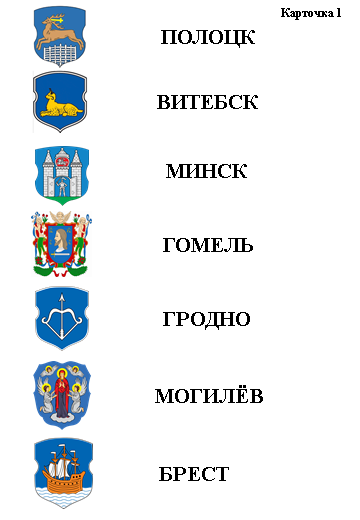 - Наша Беларусь славится своими ремеслами. А вот какими, давайте вспомним. Возьмите карточку №2. Вам нужно соединить название ремесла и картинку. (Слайд 3)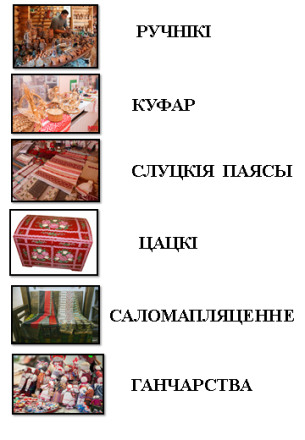 - Как говорилось ранее, нашу страну прославляли знаменитые люди. О них сейчас пойдет речь в кроссворде. (Слайд 4)Продолжатель деятельности Франциска Скорины по книгопечатанию.Трехкратная олимпийская чемпионка по биатлону – Дарья __________________.Полоцкий князь. В народе его прозвали Чародеем.Знаменитый художник из г. Витебска. Написал картину «Черный квадрат».Напечатал в 1517 году книгу «Библия».Монах Кирилл из г. Турова. В народе его прозвали Златоустом.Один из составителей Статута ВКЛ.По её приказу построена Спасо-Ефросиньевская церковь.- Давайте составим синквейн «Это Беларусь Моя!». (Слайд 5)Беларусь.Огромная, чудесная.Привлекает, воодушевляет, впечатляет.Славится потрясающими пейзажами.Родина- Сегодня мы углубили знания о Беларуси. Я предлагаю в группах составить коллаж на тему «Это Беларусь моя!».Составление коллажа и его презентация- А теперь я предлагаю вам посмотреть на слайд и из слов, которые вы видите на экране, собрать предложение. (Слайд 6)- Какое предложение у вас получилось? (“Беларусь-страна нашего будущего”)- Я хочу вам пожелать, что бы мы любили свою страну, и может быть, в честь наших заслуг перед Родиной когда-нибудь прозвучит гимн Беларуси и поднимется ее флаг. Ведь Мы – наше будущее. (Слайд 7)- Наш классный час подходит к концу и в завершение я хотела бы предложить вам просмотреть видеоролик о нашей стране.Просмотр видеоролика «Белая Русь»1.БУДНЫЙ2.ДОМРАЧЕВА3.ВСЕСЛАВ4.ШАГАЛ5.СКОРИНА6.ТУРОВСКИЙ7.САПЕГА8.ЕФРОСИНЬЯ